Спортивный праздник к Дню Защитника Отечества с участием родителей «Дружба крепкая»Цели и задачи:Формировать начальные представления о дружбе и зарождении дружеских взаимоотношений, чувства взаимовыручки и взаимоподдержки;Развивать эмоциональные и духовные связи между детьми, педагогами и родителями, способствовать повышению роли семьи и детского сада в решении задач физического воспитания;Оптимально активизировать родителей с разным уровнем заинтересованности в участии в мероприятии. Содействовать сплочению детско-родительского коллектива;Способствовать улучшению работоспособности и закаленности детей, проявлению самостоятельности и инициативы в коллективе сверстников, активному применению детьми приобретенных ранее двигательных умений и навыков, развитию ловкости, быстроты, силы, выносливости, ориентировки в пространстве ;Посредством праздника помочь донести до осознания детей представления о явлениях общественной жизни.Воспитывать у детей интерес к активной двигательной деятельности.Воспитывать в детях чувства патриотизма, желание служить в армии, любовь к спорту.Подготовительная работа: чтение книг о дружбе, пословиц и поговорок, конкурс рисунков на лучшее иллюстрирование пословицы или поговорки, рисование портрета папы.Ход праздника:Дети под музыку входят в зал. Звучит песня: «Если с другом вышел в путь»Воспитатель: Ребята, мы не случайно начали наш праздник с этой песни. Кто из вас самый сообразительный и уже догадался, о чем мы будем с вами сегодня говорить?Дети: Сегодня мы будем говорить о дружбе ВОСПИТАТЕЛЬ: Удивительное, волшебное слово! Давайте хором повторим и внимательно вслушаемся в это слово – дружба.(Совместное озвучивание слова).Воспитатель: А как вы понимаете, что такое дружба?Дети : Когда мы делимся игрушками, не обижаем друг друга; когда вместе что-нибудь делаем .Воспитатель: Дружба – это когда люди хотят быть вместе, когда вместе играют, не ссорятся. Дружба – это улыбки друзей. Значит, друзья – это люди, с которыми нам интересно и ЛЕГКО.Что вы знаете о дружбе?1-Й РЕБЕНОК: Дружба – главное чудо всегда,Сто открытий для всех настоящее,И любая беда – не беда,Если рядом друзья настоящие.2-й ребенок: Дружба – это тёплый ветер,Дружба – это светлый мир,Дружба – солнце на рассвете,Для души весёлый пир.3-й ребенок: Дружба – это только счастье,Дружба – у людей одна.С дружбой не страшны ненастья,С дружбой – жизнь весной полна.4-й ребенок: Друг разделит боль и радость,Друг поддержит и спасёт.С другом – даже злая слабостьВмиг растает и уйдет.5-й ребенок: Храните и цените дружбу,Это высший идеал.Вам она сослужит службу.Ведь дружба – это ценный дар!Воспитатель: Молодцы! Наш праздник посвящен дню защитника отечества. А какие, они, защитники?Дети: Смелые, сильные, ловкие, дружные.Воспитатель: Вот и вы покажете, сегодня какие вы сильные, смелые, ловкие и дружные.РАЗМИНКА.Воспитатель: В день защитника отечества мы поздравляем наших пап, мужчин, мальчишек. Ребята, а кто из вас может сказать, как называется дружба между папой и сыном?Дети (С помощью воспитателя) : мужская.Воспитатель: Вот сейчас мы попросим наших пап и их сыновей показать свою крепкую, мужскую дружбу.КОНКУРС: ПЕРЧАТКИ.(Папам надевают боксерские перчатки, а сыновьям зимние. И дают в руки по конфете. Кто быстрее развернет) . Звучит песня: «Лучше папы друга нет »Воспитатель: А еще бывает дружба – НЕЖНАЯ. Между папой и дочкой.КОНКУРС: ПОВОДЫРЬ.(У девочек завязаны глаза косынкой. Папы ведут их за руку через препятствия. Затем они меняются местами.) Звучит песня «Мой папа»Воспитатель: Девочки – внимание!Мальчики – внимание!Есть для вас еще одно,Веселое задание.КОНКУРС: ПАПАВОЗ.(Дети делятся на две команды. Впереди каждой папа. Папа тянет детей вперед, а дети тянут пап назад) Звучит песня «Папавоз»Воспитатель: Кто мне поможет, по-дружески и подскажет какой следующий конкурс?РЕБЕНОК: Мы дружить со всеми рады,Ведь с друзьями веселей.Будем мы одной командой,Будем дружными теперь.РЕБЕНОК: Смех и радостные крики.Щечки ярче земляники:Соревноваться нужно –Пусть побеждает дружба.ЭСТАФЕТА:«Передача мяча» Звучит песня «Смешарики. Дружба»Воспитатель: Ребята! Так как наш праздник посвящен дню «Защитника Отечества» .О какой дружбе мы еще не поговорили?Ребенок: Дружба никогда границ не знает,Нет преград для дружбы никаких.Дружба на земле объединяетВсех детей — и белых, и цветных.Ребенок: Дружба - это если пишут детиПисьма детям из другой страны.Дружба — это мир на всей планетеБез сирот, без ужасов войны.Ребенок: Давайте говорить про дружбу,про жизнь, про пройденную службу,про лучезарные мечты,про тех, кто вышел на посты,Ребенок: Помни: сын ты и солдат.На тебя всегда глядятНаши зоркие глаза,Наши добрые сердца.И на все тебе ответ –В армии дороже дружбыНичего на свете нет.Музыкально-ритмические упражнения. Воспитатель: Дружбу не купишь за деньгиИ не зря из века векПередают нам предки такой совет: (раздаются рисунки детей)«Не имей сто рублей, а имей сто друзей»«Человек без друзей, что дерево без корней»«Нет друга - ищи, а нашел – береги»Пусть это все только игра,Но ею сказать мы хотели:Великое чудо – дружба!Храните ее, берегите её,Нет в жизни важнее цели!Награждение. Звучит песня «Если с другом вышел в путь»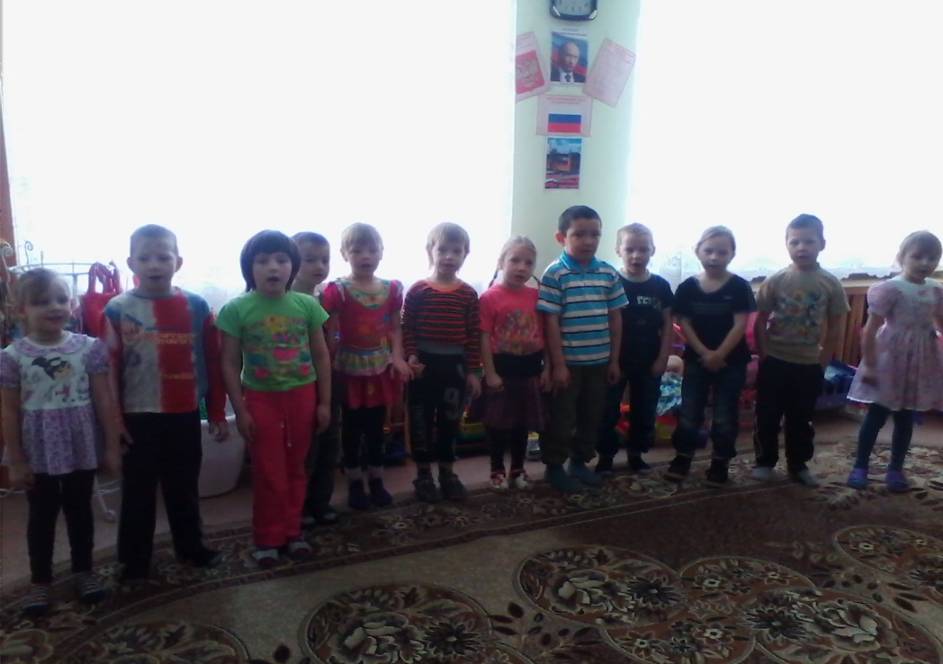 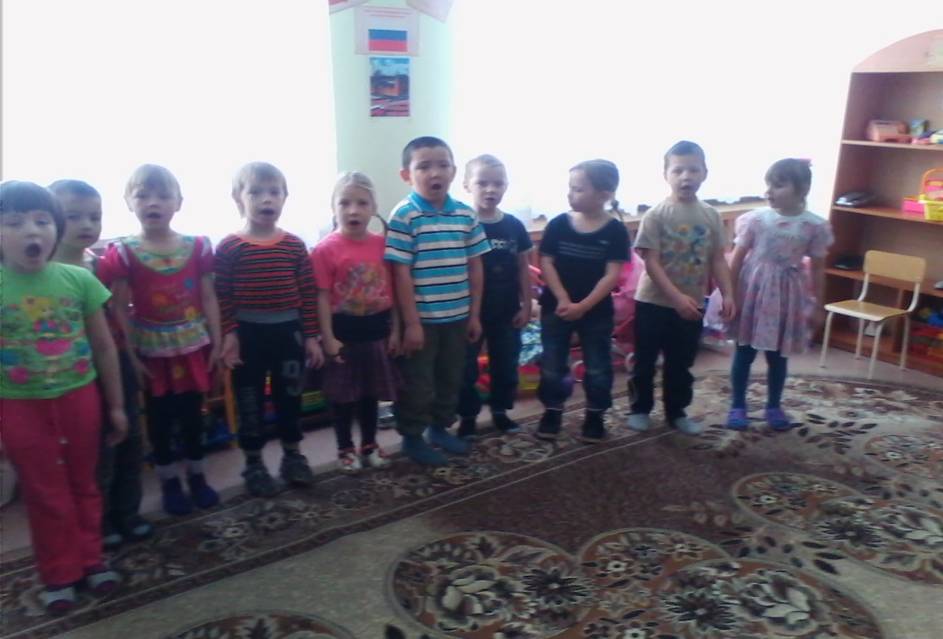 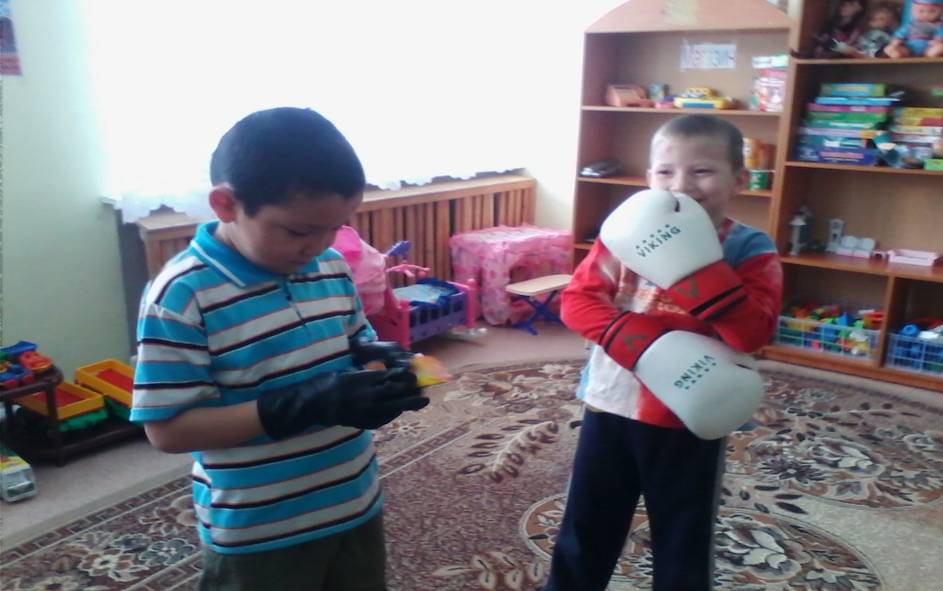 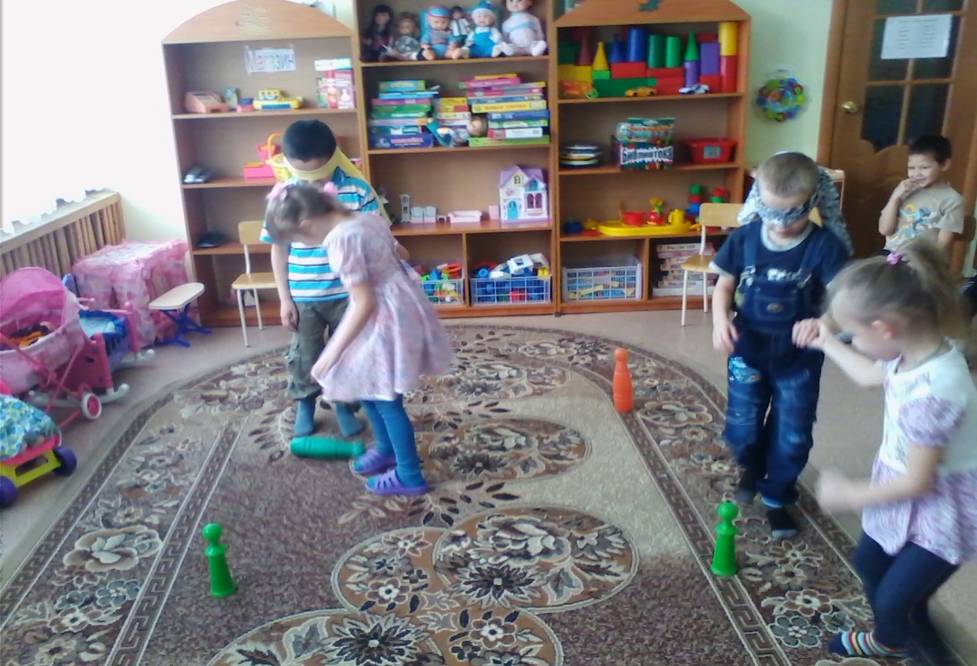 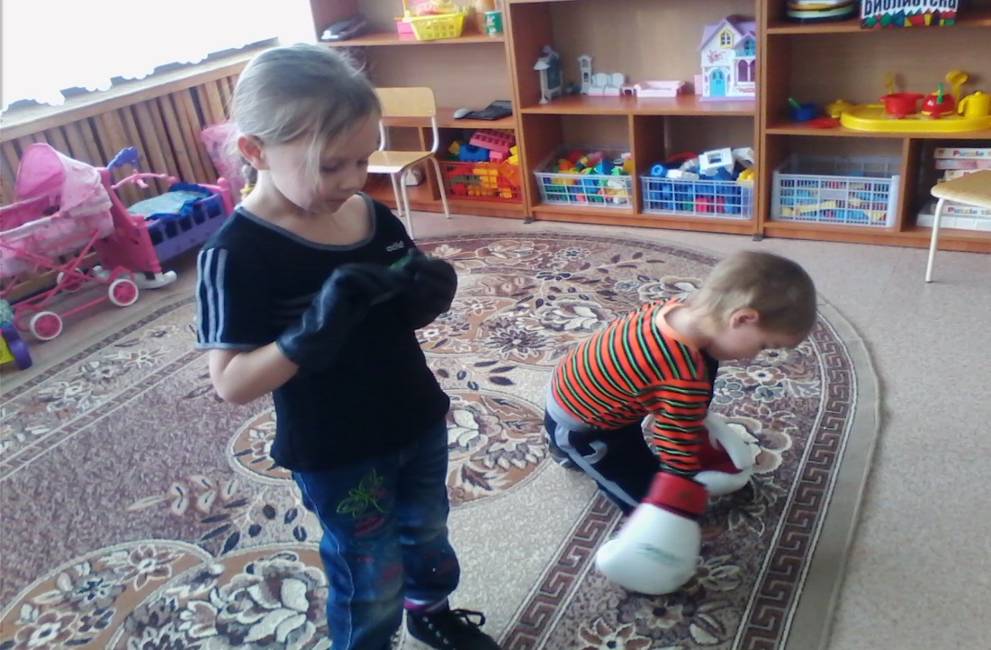 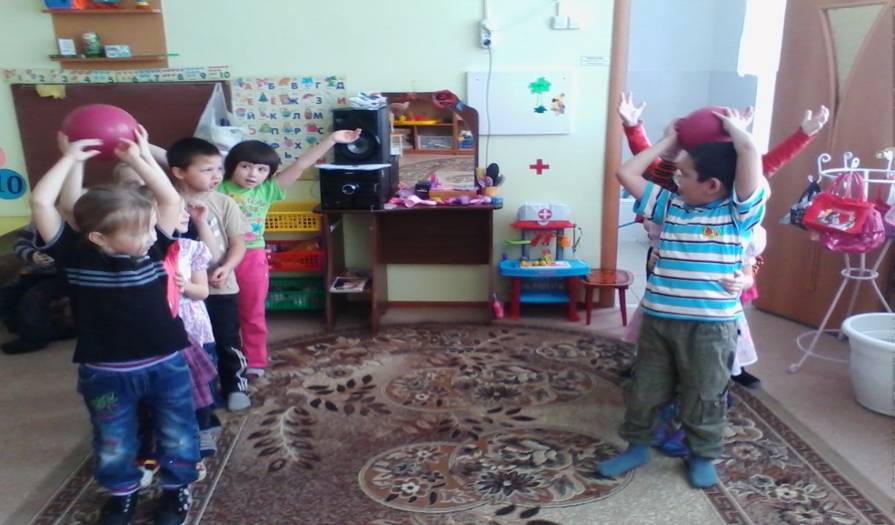 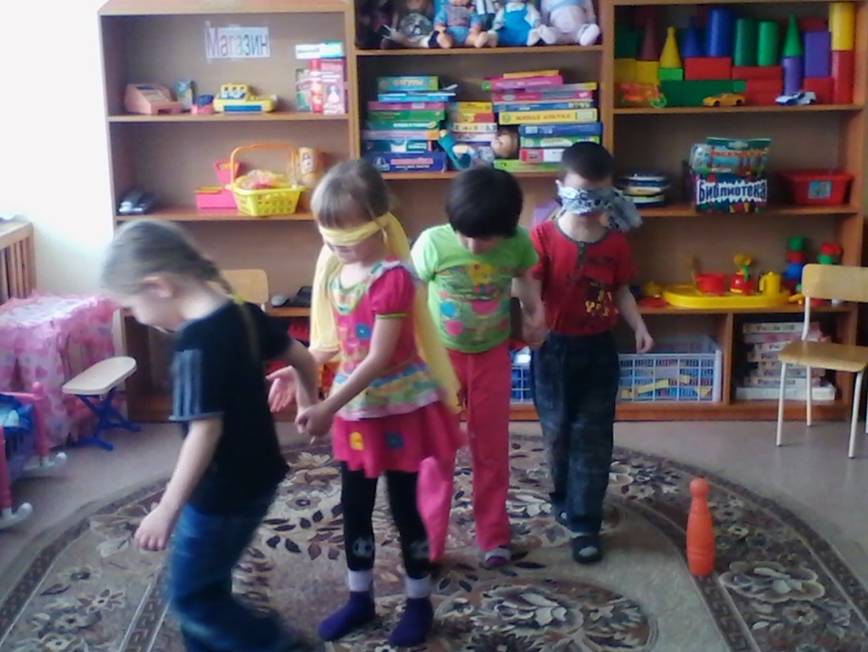 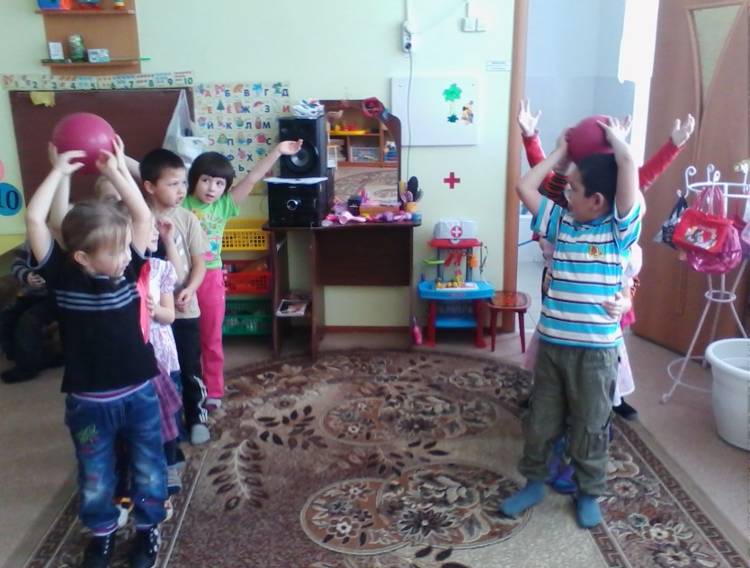 